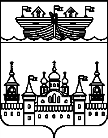 АДМИНИСТРАЦИЯ Р.П. ВОСКРЕСЕНСКОЕВОСКРЕСЕНСКОГО МУНИЦИПАЛЬНОГО РАЙОНАНИЖЕГОРОДСКОЙ ОБЛАСТИПОСТАНОВЛЕНИЕ10 июня  2018 года 	№50По жилищным вопросамВ соответствии со ст. 56 Жилищного кодекса РФ, Федеральным законом от 06.10.2003 №131-Ф3 «Об общих принципах организации местного самоуправления в Российской Федерации», Уставом р.п.Воскресенское, постановлением администрации р.п.Воскресенское от 20.01.2011 г. «О создании общественной комиссии по жилищным вопросам при администрации р.п. Воскресенское Воскресенского муниципального района Нижегородской области», на основании протокола № 5 от 04.06.2018 года заседания жилищной комиссии при администрации р.п. Воскресенское  администрация р.п. Воскресенское  постановляет:1.Снять с учета в качестве нуждающихся в жилых помещениях на территории р.п. Воскресенское  и исключить из списков очередности:1.Смирнова Игоря Алексеевича в соответствии с п.2 ч.1 ст.56 ЖК РФ  в связи с утратой оснований, дающих право на получение жилого помещения;2.Миронова Бориса Эдуардовича в соответствии с п.2 ч.1 ст.56 ЖК РФ в связи с утратой оснований, дающих право на получение жилого помещения;3.Зуеву Татьяну Александровну в соответствии с п.2 ч.1 ст.56 ЖК РФ  в связи с утратой оснований, дающих право на получение жилого помещения.2.Контроль за исполнением постановления возложить на делопроизводителя администрации р.п. Воскресенское  Постнову А.А.Глава  администрации						Гурылев А.В.